Metodologia uproszczonego audytu energetycznegoZamawiający: Województwo Dolnośląskie -Dolnośląska Instytucja PośredniczącaAutorzy:dr Agnieszka Placekdr Wojciech Rogala Opole, październik 2018 rokWprowadzenie Celem niniejszego opracowania jest opis metodologii uproszczonego audytu energetycznego, który stanowi narzędzie obliczeniowe opracowane na potrzeby konkursu Działanie 3.4 Wdrażanie strategii niskoemisyjnych, Poddziałanie 3.4 B Wymiana kotłów oraz inwestycje w odnawialne źródła energii.Uproszczony audyt energetyczny obejmuje następujące elementy:Weryfikację istniejącego wysokoemisyjnego źródła ciepła w domu jednorodzinnym, wielorodzinnym lub pojedynczym mieszkaniu zlokalizowanym w budynku jednorodzinnym lub wielorodzinnym (wymianie podlegają wyłącznie źródła ciepła na paliwa stałe nie spełniające wymogów Ekoprojektu 2020)Weryfikację ilości spalanych paliw w istniejących źródłach ciepłaWeryfikację podstawowych danych budynku/lokalu ubiegającego się o wymianę źródła ciepła oraz lokalnych potrzeb i możliwości dokonania wymiany Obliczenie dla budynku/lokalu ubiegającego się o wymianę źródła ciepła:wartości wskaźnika EP (zużycia nieodnawialnej energii pierwotnej) wielkości emisji pyłów zawieszonych PM10 i PM2,5 wielkości emisji CO2Weryfikację możliwości zastosowania następujących źródeł ciepłapodłączenie do sieci ciepłowniczej/chłodniczej lub - jeśli wg stanu na dzień składania wniosku o dofinansowanie nie jest to możliwe (brak sieci) albo nie jest ekonomicznie uzasadnione (zbyt duże koszty przyłącza) należy rozważyć pozostałe opcje:instalacja źródeł ciepła opartych o OZE (np. pomp ciepła) lub instalacja kotłów spalających biomasę, lub ewentualnie paliwa gazowe, ale gdy osiągnięte zostanie zwiększenie efektywności energetycznej oraz zmniejszenie emisji CO2 (w przypadku zmiany paliwa o co najmniej 30%). Kotły muszą spełniać wymogi dla Ekoprojektu 2020. Nie ma możliwości wspierania kotłów węglowych,dopuszcza się również zastosowanie ogrzewania elektrycznego (kable/maty grzejne, kotły elektryczne, piece akumulacyjne itp.), pod warunkiem, że będzie ono zasilane z OZE. Mikroinstalacja (w rozumieniu ustawy o odnawialnych źródłach energii) o odpowiedniej mocy może zostać zrealizowana w ramach projektu.Obliczenie dla nowych źródeł ciepła:wartości wskaźnika EP (zużycia nieodnawialnej energii pierwotnej) - wymiana źródła ciepła musi prowadzić do zmniejszenia wskaźnika EPwielkości emisji pyłów zawieszonych PM10 i PM2,5 - wymiana źródła ciepła musi prowadzić do zmniejszenia emisji pyłówwielkości emisji CO2 - wymiana źródła ciepła musi prowadzić do zmniejszenia emisji CO2 (w przypadku zmiany paliwa redukcja CO2 o co najmniej 30%)Założenia dotyczące organizacji przeprowadzenia uproszczonego audytu energetycznegoPrzyjęto następujące założenia dotyczące organizacji procesu przeprowadzania uproszczonego audytu energetycznego:Bezwzględne pierwszeństwo w określeniu parametru rocznego zapotrzebowania na nieodnawialną energię pierwotną EP mają wartości zawarte w charakterystyce energetycznej wykonanej zgodnie z Rozporządzeniem Ministra Infrastruktury z dnia 27 lutego 2015 roku w  sprawie metodologii obliczania charakterystyki energetycznej budynku,  lokalu lub części budynku oraz świadectw charakterystyki energetycznej.W drugiej kolejności przyjmuje się wartości EP określone na podstawie audytu energetycznego przeprowadzonego w związku z przedsięwzięciami termomodernizacji (wykonanego zgodnie z Rozporządzeniem Ministra Infrastruktury z dnia 17 marca 2009 r. w sprawie szczegółowego zakresu  i form audytu energetycznego oraz części audytu remontowego, wzorów kart audytów, a także algorytmu oceny opłacalności przedsięwzięcia termomodernizacyjnego oraz Rozporządzeniem Ministra Infrastruktury i Rozwoju z dnia 3 września 2015 r. zmieniającym rozporządzenie w sprawie szczegółowego zakresu i form audytu energetycznego oraz części audytu remontowego, wzorów kart audytów, a także algorytmu oceny opłacalności przedsięwzięcia termomodernizacyjnego).W trzeciej kolejności, jeśli brak jest dwóch wymienionych powyżej dokumentów, EP określa się na podstawie wizji lokalnej dostarczającej dane wejściowe wprowadzane do arkusza stanowiącego narzędzie obliczeniowe uproszczonego audytu energetycznego.Audyt uproszczony powinien zapewnić weryfikację istniejącego źródła/źródeł ciepła oraz ilości spalanego paliwa, której dokonuje się na podstawie przedstawionych faktur dokumentujących średnie wartości z 3 lat lub na podstawie deklaracji użytkownika źródeł.Wielkość emisji CO2 oraz pyłów PM10 i PM2,5 określa się za pomocą arkusza stanowiącego narzędzie obliczeniowe uproszczonego audytu energetycznego lub stosując analogiczne algorytmy obliczeniowe i wskaźniki z użyciem wielkości energii końcowej obliczonych w charakterystyce energetycznej lub audycie energetycznym.Założenia obliczeniowe dla przeprowadzenia uproszczonego audytu energetycznegoNa potrzeby przeprowadzenia uproszczonego audytu energetycznego przyjmuje się, że budynek/lokal ubiegający się o wymianę źródła ciepła był dotychczas ogrzewany tak, aby uzyskać komfort cieplny. Średnia temperatura dla pomieszczeń po zmianie źródła ciepła się nie zmieni. Wyjątek od tej reguły może wynikać z zastosowania zaawansowanych systemów monitoringu i zarządzania energią (termostaty, czujniki temperatury, pogodowe, obecności, sterowniki, automatyczne układy regulacji, aplikacje komputerowe, gotowe systemy, urządzenia pomiarowe itp.) mające na celu zmniejszenie zużycia energii poprzez dostosowanie mocy urządzeń do chwilowego zapotrzebowania, warunków atmosferycznych itp. Zastosowanie tych systemów może prowadzić do obniżenia rocznego zapotrzebowania na energię użytkową na ogrzewanie i wentylację rzędu 10% dotychczasowego zapotrzebowania.Podstawę obliczeń rocznego zapotrzebowania na energię końcową na ogrzewanie i wentylację stanowią dane na temat ilości spalanych paliw. Weryfikacji dokonuje się na podstawie przedstawionych faktur dokumentujących średnie wartości z 3 lat lub na podstawie deklaracji użytkownika źródeł.Pozostałe niezbędne do obliczeń dane pozyskiwane na cele przeprowadzenia uproszczonego audytu energetycznego dotyczące sposobu wykorzystania budynku stanowią powierzchnia ogrzewana budynku/lokalu oraz liczba zamieszkujących go osób.Ponadto osoba przeprowadzająca weryfikację określa: Czy istnieje szczególnie pilna potrzeba wymianyCzy istnieje możliwość podłączenia do ciepła sieciowegoCzy istnieje możliwość podłączenia do sieci gazowejDane te warunkują rekomendację dotyczącą nowego źródła ciepła. Preferowanym źródłem ogrzewania jest ciepłownia/elektrociepłownia, w dalszej kolejności należy rozpatrywać pompy ciepła, kotły na biomasę spełniające wymogi Ekoprojektu 2020 i kotły gazowe (w zależności od obecności sieci gazowej).Podstawowe współczynniki i wskaźniki obliczeniowe przyjmuje się za Rozporządzeniem Ministra Infrastruktury z dnia 27 lutego 2015 roku w  sprawie metodologii obliczania charakterystyki energetycznej budynku, lokalu lub części budynku oraz świadectw charakterystyki energetycznej.Źródłem danych odnośnie wartości wskaźników emisyjnych oraz wartości opałowych są publikacje KOBIZE:KOBIZE, Wartości opałowe (WO) i wskaźniki emisji CO2 (WE) w roku 2014 do raportowania w ramach Systemu Handlu Uprawnieniami do Emisji za rok 2017KOBIZE, 2017, WSKAŹNIKI EMISYJNOŚCI CO2, SO2, NOx, CO i pyłu całkowitego DLA ENERGII ELEKTRYCZNEJ na podstawie informacji zawartych w Krajowej bazie o emisjach gazów cieplarnianych i innych substancji za 2016 rok (dla odbiorców końcowych energii elektrycznej wartość wskaźnika CO2 [kg/MWh] = 781)Ponadto, zgodnie z obowiązującym Rozporządzeniem Ministra Infrastruktury i Rozwoju w sprawie metodologii wyznaczania charakterystyki energetycznej budynku lub części budynku oraz świadectw charakterystyki energetycznej z dnia 27 lutego 2015 r. (Dz.U. z 2015 r. poz. 376): "Wartość wskaźnika emisji CO2, w zależności od rodzaju spalanego paliwa WE dla odnawialnych źródeł energii (w przypadku miejscowego wytwarzania energii w budynku): energii słonecznej, energii wiatrowej, energii geotermalnej, biomasy i biogazu, jest równa 0."Źródłem wskaźników emisyjnych dla pyłów PM10 i PM 2,5 jest opracowanie eksperckie ATMOTERM S.A. wykonane na zlecenie Generalnej Dyrekcji Ochrony Środowiska we współpracy z Ministerstwem Środowiska, w ramach prowadzonej Grupy ds. Ochrony Powietrza i Energetyki, funkcjonującej w Sieci ENEA „Partnerstwo: Środowisko dla Rozwoju”: 2017, Podniesienie jakości i skuteczności zarządzania jakością powietrza w strefach w celu zapewnienia czystego powietrza w województwie, „Następstwa i konsekwencje prawne podjętych uchwał sejmików województw w sprawie Programów Ochrony Powietrza i Planów Działań Krótkoterminowych” Poradnik dla organów administracji publicznej Część II. Emisja pyłu dla LPG obliczana jest na podstawie wartości TSP podanej w publikacji KOBIZE, 2015, Wskaźniki emisji zanieczyszczeń za spalania paliw w kotłach o nominalnej mocy cieplnej do 5 MWMetodologia uproszczonego audytu energetycznegoWyznaczenie rocznego zapotrzebowania energii końcowejDla budynków przed wymianą źródła ciepłaRoczne zapotrzebowanie na energię końcową dostarczaną do budynku lub części budynku Qk oblicza się wg wzoru:Qk = Qk,h + Qk,w + Eel pomgdzie:Qk,h – roczne zapotrzebowanie na energię końcową dostarczaną do budynku lub części budynku dla systemu ogrzewania [kWh/rok]Qk,w – roczne zapotrzebowanie na energię końcową dostarczaną do budynku lub części budynku dla systemu przygotowania ciepłej wody użytkowej [kWh/rok]Eel pom – roczne zapotrzebowanie na energię pomocniczą końcową dostarczaną do budynku lub części budynku dla systemów technicznych [kWh/rok]Qk,h = B*WOgdzie:B - średnie zużycie paliw z ostatnich 3 lat [kg lub m3]WO – Wartość opałowa paliwa przyjęta za:KOBIZE, Wartości opałowe (WO) i wskaźniki emisji CO2 (WE) w roku 2014 do raportowania w ramach Systemu Handlu Uprawnieniami do Emisji za rok 2017.Narzędzie umożliwia wprowadzenie dwóch rodzajów paliw dla głównego źródła ciepła oraz wprowadzenie danych dla jednego pomocniczego źródła ciepła.Energia elektryczna do celów grzewczychJeżeli do celów grzewczych pomocniczo jest wykorzystywana energia elektryczna, jej ilość można oszacować dokonując następujących obliczeń:Eh= Qel · η · tuz/1000gdzie:Eh- energia do celów grzewczych [kWh/rok], Qel - moc instalacji [W], η- sprawność instalacji [%], tuz - średni czas użytkowania w godzinach /rok [h/rok]Dla budynków po wymianie źródła ciepłaWspólnym mianownikiem pozwalającym na wyliczenie energii  niezbędnej do ogrzewania dostarczanej przez nowe źródła ciepła jest energia użytkowa potrzebna do ogrzewania, którą wylicza się na podstawie energii końcowej oraz sprawności dotychczasowego systemu ogrzewania (1).Qu,h = Qk,h 1 · ηH,tot 1Qu,h – roczne zapotrzebowanie na energię użytkową dostarczaną do budynku lub części budynku dla systemu ogrzewania [kWh/rok]ηH,tot 1 – Całkowita sprawność systemu c.o. przed wymianą źródłaJeśli system ogrzewania jest złożony i obejmuje więcej niż jedno źródło, wyliczenia prowadzone są osobno dla każdego źródła.Zapotrzebowanie na energię końcową dla nowego źródła (2) obliczane jest ze wzoru:Qk,h 2 = Qu,h / ηH,tot 2ηH,tot 2 – Całkowita sprawność systemu c.o. po wymianie źródłaCałkowita sprawność systemu c.o. ηH,tot jest przyjmowana zgodnie z poniższą tabelą, sporządzoną na podstawie obowiązującego Rozporządzeniem Ministra Infrastruktury i Rozwoju w sprawie metodologii wyznaczania charakterystyki energetycznej budynku lub części budynku oraz świadectw charakterystyki energetycznej z dnia 27 lutego 2015 r. (Dz.U. z 2015 r. poz. 376), z koniecznymi uproszczeniami:Wyznaczenie rocznego zapotrzebowania na energię końcową na cele c.w.uDla budynków przed wymianą źródła ciepłaJeżeli budynek/lokal ubiegający się o wymianę źródła ciepła ma system ogrzewania oraz system przygotowania ciepłej wody użytkowej, które są zasilane jednym rodzajem nośnika energii i w dokumentach potwierdzających rzeczywiste zużycie nośnika nie jest wskazany cel jego zużycia, roczne zapotrzebowanie na nieodnawialną energię końcową dla systemu ogrzewania oraz systemu przygotowania ciepłej wody użytkowej jest wyznaczane wspólnie. Oznacza to, że w narzędziu obliczeniowym uproszczonego audytu w sekcji 3 (Dotychczasowy sposób podgrzania ciepłej wody użytkowej) w polu „Urządzenie do podgrzania c.w.u” wybieramy „brak”. Jeśli system przygotowania ciepłej wody użytkowej oparty jest o użycie niezależnego urządzenia, lub system ten jest złożony i urządzenie do podgrzania c.w.u funkcjonuje równolegle lub komplementarnie do głównego źródła ciepła, wskazujemy rodzaj wykorzystywanego urządzenia i określamy procentowy udział źródła c.w.u. w pokryciu zapotrzebowania na energię do podgrzania c.w.u. (pozostałą część zapotrzebowania może pokrywać główne źródło ciepła). Jeśli system podgrzewania ciepłej wody jest niezależny od głównego źródła ciepła jego udział określamy jako 100%.Dla budynków po wymianie źródła ciepłaSymulację zapotrzebowania na energię końcową do przygotowania ciepłej wody użytkowej opiera się na obliczeniowym zapotrzebowaniu na ciepło użytkowe do podgrzania ciepłej wody. Do narzędzia wprowadza się dane urządzenia grzewczego lub systemu grzewczego funkcjonującego po wymianie (niezależnie od danych wprowadzanych dla źródła ciepła). Nie określa się tu udziału procentowego głównego źródła. Całość obliczeń w obu przypadkach bazuje na tych samych równaniach.Wyznaczenie rocznego zapotrzebowania na energię końcową na cele c.w.u oblicza się wg wzoru:Qk,w = EWody /ηW,totgdzie:EWody - roczne zapotrzebowanie na ciepło użytkowe do podgrzania ciepłej wody [kWh/rok]ηW, tot – efektywność wytwarzania, przesyłu i magazynowania c.w.u.Wyznaczenie rocznego zapotrzebowania na ciepło użytkowe do podgrzania ciepłej wodyEWody = CW·ρ·VWody· Liczba mieszkańców ·(Tc-Tz) ·tuz/1000·3600gdzie:CW – ciepło właściwe powietrza 4190 J/(kg·K), ρ – gęstość wody 1000 kg/m3VWody – dobowe zapotrzebowanie na c.w.u. / osobę (domyślnie przyjmowane jako 35 litrów) Tc – temperatura ciepłej wody (domyślnie przyjmowana jako 55oC)Tz – temperatura zimnej wody (domyślnie przyjmowana jako 10 oC)tuz – czas użytkowania w ciągu roku: 365 dni * 90% = 328,5 dnia (przyjmuje się obecność każdej z osób w domu na poziomie 90%)ηW, tot = η (c.w.u.) · ηD · ηZgdzie:η (c.w.u.) – Sprawność źródła ciepła dla przygotowania ciepłej wody [%]ηD – Efektywność dystrybucji wody dla instalacji [%]ηZ  – Efektywność akumulacji ciepła w systemie ciepłej wody dla zasobnika [%]*dla elektrociepłowni i ciepłowni przyjęto sprawność dla węzłów cieplnych kompaktowych z obudową**sprawność dla pomp przyjęto jak dla pomp napędzanych elektryczniePrzyjęta efektywność dystrybucji wody dla instalacjiPrzyjęta efektywność akumulacji ciepła w systemie ciepłej wody dla zasobnikaKolektory słoneczneIstnieje możliwość wprowadzenia kolektorów słonecznych jako źródło wspomagające przygotowanie c.w.u. Jako źródło o zmiennej dostawie energii nie mogą one występować autonomicznie, a jedynie jako dodatkowe urządzenie. Energia na ogrzewanie wody EWodyTot jest najpierw zaspokajana za pomocą kolektorów słonecznych, pozostała energia jest zaspokajana z pomocą urządzenia grzewczego. Udział kolektorów w pokryciu zapotrzebowania na energię do podgrzania c.w.u. określany jest jako różnica między obliczeniowym rocznym zapotrzebowaniem na energię końcową na cele c.w.u. a sumą miesięcznych bilansów energii urządzenia grzewczego. Bilanse miesięczne energii urządzenia grzewczego dla systemu wspomaganego kolektorami oblicza się jako miesięczne zapotrzebowanie na c.w.u. pomniejszone o potencjalny uzysk energii z kolektora.Qk,w m urz. c.w.u.  = Qk,w m - Qsol m * Dgdzie:Qk,w m urz. c.w.u. – zapotrzebowanie miesięczne na energię końcową dostarczaną do urządzenia do podgrzania c.w.u.Qk,w m – miesięczne zapotrzebowanie na energię końcową do podgrzania c.w.u.Qsol  - miesięczny zysk energii z kolektora wybranego typu (dla każdego miesiąca wg tabeli poniżej)D – powierzchnia zainstalowanych kolektorówJeśli energia dostarczana przez kolektory jest większa od potrzebnej do ogrzewania wody, nadwyżka jest pomijana. Jeśli energia jest niewystarczająca, pozostałą część energii dostarcza podstawowe urządzenie grzewcze.Na podstawie średniej ilość energii słonecznej docierającej miesięcznie do powierzchni Ziemi w Polsce, w obliczeniach przyjęto ilość energii pozyskiwanej miesięcznie przez 1m2 kolektora ustawionego w kierunku południowym pod kątem 45° w zależności od typu kolektora (płaski / próżniowy) zgodnie z poniższą tabelą.Potencjalne zyski energii z kolektorów pomniejszają ilość energii końcowej potrzebnej do dostarczenia za pomocą urządzenia grzewczego.Wyznaczenie zapotrzebowania na energię pomocniczą na cele systemu c.o. i c.w.u.Urządzenia pomocnicze stanowią pompy obiegowe ogrzewania i ciepłej wody. Zakłada się w budynku standardowym system ogrzewczy z grzejnikami płytowymi lub członowymi. Po zmianie źródła ciepła na pompę ciepła urządzenia przelicza się dla pompy (w uproszczeniu przyjęto bardziej energochłonną pompę woda/woda) i ogrzewania podłogowego. Po zmianie źródła ciepła na ciepłownię lub elektrociepłownię pompy regulacji kotła zastępuje się regulacją węzła cieplnego.Zapotrzebowanie na energię pomocniczą na cele systemu c.o. i c.w.u. oblicza się według wzoru:E el pom= E el pom H + E el pom Wgdzie:E el pom H - energia pomocnicza na cele systemu c.o.E el pom W - energia pomocnicza na cele systemu c.w.u.Dla każdego z systemów:E el pom = Σ qel · tuz · Af /1000gdzie:qel - moc urządzeń [W], tuz - czas użytkowania [h/rok], Af - powierzchna ogrzewana budynku [m2]Wskaźniki przyjęto dla budynków o powierzchni ogrzewanej poniżej 250 m2Wyznaczanie zysków energii z OZE do celów grzewczychW związku z możliwością pozyskania części energii na cele grzewcze z odnawialnych źródeł energii (OZE), narzędzie umożliwia wprowadzenie takich instalacji do celów wspomagania ogrzewania. Jako najpowszechniejsze źródło OZE narzędzie przyjmuje zastosowanie mikroinstalacji fotowoltaicznej (PV) do celów grzewczych. Potencjalne zyski energii są przyjmowane w zależności od zainstalowanej mocy modułów. Obliczenia bazowe przeprowadzono według wzoru:gdzie :E rzeczywista – energia dostarczana przez moduł rocznie w kWhNasłonecznienie – średnie nasłonecznienie na powierzchnię poziomą (na terenie Dolnego Śląska nasłonecznienie jest silnie zróżnicowane, w uproszczeniu przyjęto średnią wartość na poziomie 1000 kWh/m2)wspKor - współczynnik korekcyjny uwzględniający kąt odchylenia płaszczyzny panelu od południa oraz kąt nachylenia dachu (przyjęty współczynnik korekcyjny 1,12 zakłada umieszczenie paneli pod kątem 45%, skierowanych na południe)WW – Współczynnik wydajności określający straty energetyczne na instalacji fotowoltaicznej obliczany jako 100% – poziom wszystkich strat (zakładane straty energii są na poziomie 20%, przyjęto WW=0,8) Nat. prom. (STC) – natężenie promieniowania słonecznego, przy którym testowane są moduły fotowoltaiczne (1000 W/m2 = 1 kW/m2)Moc modułów – moc nominalna modułów (generatora PV) wyznaczona w warunkach STC (obliczono dla modułów o mocy 1 kW)E rzeczywista = (1000 kWh/m2 * 1,12 * 1 kW *0,8) / 1000 W/m2 = 896 kWhE rzeczywista na moduł o nominalnej mocy 1 kW w założonych warunkach wynosi 896 kWh rocznie.Zyski energii z OZE wyznacza się maksymalnie do wysokości zapotrzebowania na energię elektryczną poszczególnych elementów systemu (Energia pomocnicza E el pom oraz elektryczne urządzenia grzewcze np. grzejniki akumulacyjne, czy elektryczny podgrzewacz przepływowy c.w.u.), zakładając, że energia jest w pierwszej kolejności zużywana do celów grzewczych, a nadwyżki mocy są konsumowane przez pozostałe urządzenia w budynku (nie wpływające na jego efektywność i bilans energetyczny) lub są oddawane do sieci. Uproszczone obliczenia nie uwzględniają ewentualnego odbioru nadwyżek energii z sieci.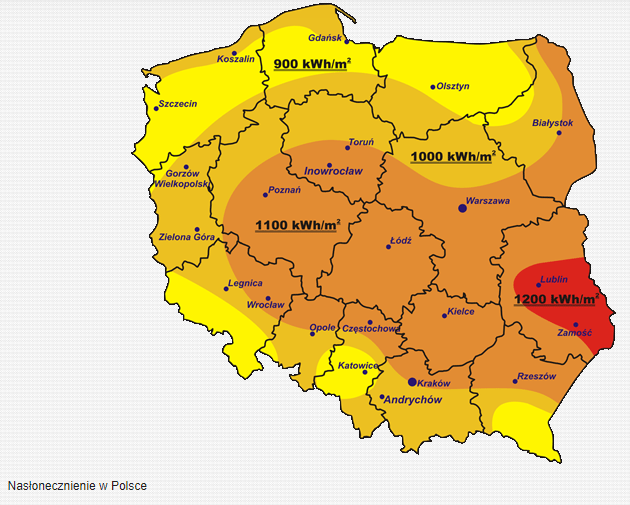 Mapa nasłonecznienia w PolsceTabela współczynników korekcyjnych, gdzie w poziomie jest podany kąt odchylenia od południa, a w pionie kąt nachylenia dachu.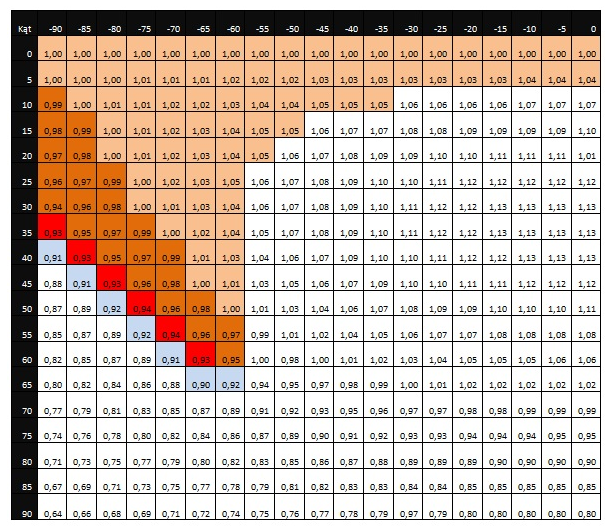 Wyznaczenie wskaźnika zapotrzebowania na energię pierwotną EPWskaźnik EP dla budynku przed i po modernizacji źródła ciepła wyznacza się zgodnie z metodyką określoną w Rozporządzeniu Ministra Infrastruktury z dnia 27 lutego 2015 roku w  sprawie metodologii obliczania charakterystyki energetycznej budynku, lokalu lub części budynku oraz świadectw charakterystyki energetycznej, według wzoru:EP = Qp /Af  [kWh/(m2 · rok)]gdzie:Qp roczne zapotrzebowanie na nieodnawialną energię pierwotną dla systemów technicznych (c.o. i c.w.u.) [kWh/rok]Af powierzchnia pomieszczeń o regulowanej temperaturze powietrza [m2]Roczne zapotrzebowanie na nieodnawialną energię pierwotną dla systemów technicznych (c.o. i c.w.u. ) Qp wyznacza się według wzoru:Qp =Qph+ Qpwgdzie:Qph - roczne zapotrzebowanie na nieodnawialną energię pierwotną dla systemu ogrzewaniaQpw - roczne zapotrzebowanie na nieodnawialną energię pierwotną dla systemu przygotowania c.w.u.Dla każdego elementu systemu (oznaczonego jako x) zapotrzebowanie na nieodnawialną energię pierwotną oblicza się jako:Qpx=Qkx · Wigdzie:Wi - współczynnik nakładu nieodnawialnej energii pierwotnej na wytworzenie i dostarczenie:a) nośnika energii lub energii dla systemu ogrzewania (współczynnik Wh),b) nośnika energii lub energii dla systemu przygotowania ciepłej wody użytkowej (współczynnik Ww),d) energii elektrycznej (współczynnik Wel)Wobec czego ostateczne równania przyjmują postać:Qph = Qkh  · Wh + E El pom H  · WelQpw = Qkw  · Ww + E El pom w  · WelWartości współczynników nakładu nieodnawialnej energii pierwotnej na wytworzenie i dostarczenie nośnika energii lub energii dla systemów technicznych Wi przyjmuje się zgodnie z tabelą:Obliczanie wielkości emisji CO2Wielkość emisji CO2 wyznacza się stosując metodologię zawartą w obliczaniu charakterystyki energetycznej budynku zgodnie z obowiązującym Rozporządzeniem Ministra Infrastruktury i Rozwoju w sprawie metodologii wyznaczania charakterystyki energetycznej budynku lub części budynku oraz świadectw charakterystyki energetycznej z dnia 27 lutego 2015 r. (Dz.U. z 2015 r. poz. 376) dla wybranego scenariusza realizacji modernizacji odpowiednio przed i po zastosowaniu środków poprawy efektywności energetycznej podając wartość redukcji jako różnicę obliczonych wartości emisji CO2.Do obliczenia efektu ekologicznego wynikającego z ograniczenia zużycia energii elektrycznej mierzonej na granicy bilansowej budynku/-ów zastosowano wskaźnik emisji CO2 podany przez KOBIZE przypadający na 1 MWh energii elektrycznej wyprodukowanej w elektrowniach i elektrociepłowniach w roku 2015, którym nie uwzględniono emisji ze spalania biomasy. Wynosi on dla odbiorców końcowych 781 kg CO2/MWhECO2=Qk*WE CO2gdzieECO2– wielkość emisji [kg CO2 /rok]Qk- roczne zapotrzebowanie na energię końcową dostarczaną do budynku lub części budynku [kWh/rok]WE – wskaźnik emisji [kg CO2 /kWh]Wskaźniki emisji WE określają, ile ton CO2 przypada na jednostkę zużycia poszczególnych nośników energii. Z wyjątkiem biomasy/drewna przyjęto wskaźniki za: KOBIZE, 2017, WSKAŹNIKI EMISYJNOŚCI CO2, SO2, NOx, CO i pyłu całkowitego, a  DLA ENERGII ELEKTRYCZNEJ na podstawie informacji zawartych w Krajowej bazie o emisjach gazów cieplarnianych i innych substancji za 2016 rok:W narzędziu obliczono osobno emisję CO2 dla budynku (lokalu) przed wymianą źródła ciepła i po wymianie źródła, a następnie obliczono efekt ekologiczny wymiany w zakresie CO2 jako:Redukcja CO2 = ECO2 (1) - ECO2 (2)gdzieECO2 (1) – emisja CO2 przed wymianą źródłaECO2 (2) – emisja CO2 po wymianie źródłaZe względu na skalę obliczeniową pojedynczej inwestycji podlegającej uproszczonej ocenie energetycznej oraz wielkość emisji z poszczególnych podsystemów, w narzędziu obliczeniowym jako jednostkę emisji CO2 przyjęto kg/rok. Równolegle narzędzie obliczeniowe zwraca także wartość emisji w jednostce tony równoważnika CO2/rok, która umożliwia sumowanie efektu ekologicznego wielu wymian dokonywanych w ramach projektu. Redukcję CO2 przedstawiono także jako wartość procentową względem emisji CO2 przed wymianą źródła.Obliczanie wielkości emisji pyłów PM 10 i PM2,5Analogicznie do obliczeń wielkości emisji CO2 wykonuje się obliczenia wielkości emisji pyłów PM10 i PM2,5. Obliczenia wykonywane są dla każdej składowej systemu oddzielnie, a następnie emisja jest sumowana.EPM=Qk*WE PMgdzieEPM– wielkość emisji [g pyłu /rok]Qk- roczne zapotrzebowanie na energię końcową dostarczaną do budynku lub części budynku [kWh/rok]WE – wskaźnik emisji pyłu określonej frakcji [g pyłu /kWh]Źródłem wskaźników emisyjnych dla pyłów PM10 i PM 2,5 jest opracowanie eksperckie ATMOTERM S.A. wykonane na zlecenie Generalnej Dyrekcji Ochrony Środowiska we współpracy z Ministerstwem Środowiska, w ramach prowadzonej Grupy ds. Ochrony Powietrza i Energetyki, funkcjonującej w Sieci ENEA „Partnerstwo: Środowisko dla Rozwoju”: 2017, Podniesienie jakości i skuteczności zarządzania jakością powietrza w strefach w celu zapewnienia czystego powietrza w województwie, „Następstwa i konsekwencje prawne podjętych uchwał sejmików województw w sprawie Programów Ochrony Powietrza i Planów Działań Krótkoterminowych” Poradnik dla organów administracji publicznej Część II. Emisja pyłu dla LPG obliczana jest na podstawie wartości TSP podanej w publikacji KOBIZE, 2015, Wskaźniki emisji zanieczyszczeń za spalania paliw w kotłach o nominalnej mocy cieplnej do 5 MWW narzędziu obliczono osobno emisję pyłów PM10 i PM2,5 dla budynku (lokalu) przed wymianą źródła ciepła i po wymianie źródła, a następnie obliczono efekt ekologiczny wymiany w zakresie obu frakcji pyłów jako:Redukcja PM10 / PM2,5  = E PM10/PM2,5 (1) - E PM10/PM2,5  (2)gdzieE PM10/PM2,5  (1) – emisja pyłów PM10 lub PM2,5 przed wymianą źródłaE PM10/PM2,5  (2) – emisja pyłów PM10 lub PM2,5 po wymianie źródłaRedukcję pyłów PM10 i PM2,5 przedstawiono także jako wartość procentową względem emisji pyłów PM10 i PM2,5 przed wymianą źródła.Obok obliczeń efektu ekologicznego przedstawionych w bardziej odpowiedniej dla skali pojedynczej wymiany jednostce g/rok, narzędzie obliczeniowe zwraca także wartość emisji w jednostce Mg/rok, która umożliwia sumowanie efektu ekologicznego wielu wymian dokonywanych w ramach projektu.RODZAJ PALIWAWO [MJ/kg]WO [MJ/m3]Drewno/biomasa15,6Węgiel kamienny22,67Węgiel brunatny8,13Olej opałowy lekki43Gaz ziemny wysokometanowy36,3Gaz ciekły LPG (propan)47,3Źródło ogrzewaniaSprawność wytwarzania ciepła z nośnika energii
lub energii dostarczanych do źródła ciepła ηH,g (c.o.)Sprawność przesyłu ciepła ze źródła
do przestrzeni ogrzewanej ηH,d (c.o.)Sprawność regulacji i wykorzystania
ciepła w przestrzeni ogrzewanej ηH,e′ (c.o.)Sprawność akumulacji ciepła w elementach pojemnościo-wych ηH,s (c.o.)Całkowita sprawność systemu c.o. ηH,totKocioł na pellety automatyczny0,80,960,880,950,64Kocioł na biomasę wrzutowy z obsługą ręczną0,650,960,770,930,45Kocioł na biomasę automatyczny0,70,960,880,950,56Ciepłownia (węgiel kamienny)0,980,960,8810,83Elektrociepłownia (kogeneracja węgiel lub gaz)0,980,960,8810,83Kocioł gazowy nowego typu (gaz ziemny)0,860,960,770,950,60Kocioł gazowy kondens. (gaz ziemny)0,940,960,880,950,75Kocioł gazowy standard (propan)0,860,960,770,950,60Kocioł gazowy kondens. (propan)0,940,960,880,950,75Kocioł olejowy0,860,960,770,950,60Pompa ciepła woda/woda, glikol/woda lub bezpośrednie odparowanie w gruncie/woda3,50,960,930,952,97Pompa ciepła powietrze/woda2,60,960,930,952,21Pompa ciepła powietrze/powietrze30,960,930,952,54Elektryczny podgrzewacz akumulacyjny110,9110,91Elektryczny podgrzewacz przepływowy0,9410,9110,86Kocioł gazowy starego typu (gaz ziemny)0,860,960,770,930,59Kocioł węglowy stary0,60,960,770,930,41Kocioł węglowy nowy, poniżej 5 klasy, nie spełniający wymogów Ekoprojektu 20200,820,960,880,930,64Kominek z zamkniętą komorą spalania spełniający wymogi Ekoprojektu 20200,710,710,49Kominek z zamkniętą komorą spalania0,710,710,49Kominek z otwartym paleniskiem0,210,710,14Piec kaflowy0,810,710,56Ogrzewanie elektryczne0,9910,9110,90Przyjęte sprawności wytwarzania ciepła (dla przygotowania ciepłej wody) w źródłachŹródło ogrzewaniaSprawność η (c.w.u.)Kocioł na pellety automatyczny80%Kocioł na biomasę automatyczny75%Ciepłownia (węgiel kamienny)*98%Elektrociepłownia (kogeneracja węgiel lub gaz)*98%Kocioł węglowy stary40%Kocioł węglowy nowy, poniżej 5 klasy, nie spełniający wymogów Ekoprojektu 202065%Kocioł gazowy starego typu (gaz ziemny)65%Kocioł gazowy nowego typu (gaz ziemny)83%Kocioł gazowy kondensacyjny (gaz ziemny)85%Kocioł gazowy standard (propan)83%Kocioł gazowy kondensacyjny (propan)85%Terma gazowa z zapłonem elektrycznym85%Terma gazowa z zapłonem dyżurnym50%Kocioł olejowy83%Elektryczny podgrzewacz akumulacyjny96%Elektryczny podgrzewacz przepływowy99%Pompa ciepła woda/woda, glikol/woda lub bezpośrednie odparowanie w gruncie/woda**300%Pompa ciepła powietrze/woda**260%DystrybucjaEfektywność (ηD)Miejscowe przygotowanie ciepłej wody bezpośrednio przy punktach poboru100%Domy jednorodzinne: rury dobrze izolowane95%Domy jednorodzinne: rury plastikowe85%Domy jednorodzinne: rury nieizolowane60%Domy wielorodzinne: rury dobrze izolowane, automatyka70%Domy wielorodzinne: rury nieizolowane50%Kompaktowy węzeł cieplny dla pojedynczego lokalu mieszkalnego, bez obiegu cyrkulacyjnego85%ZasobnikEfektywność (ηZ)Brak zasobnika100%Węzeł cieplny bez zasobnika (podłączenie do ciepłowni zewn.)100%Zasobnik wyprodukowany po 2005 r.85%Zasobnik wyprodukowany w latach 2001-200580%Zasobnik wyprodukowany w latach 1995-200065%Stary zasobnik wyprodukowany przed 1995 r.60%MiesiącEnergia słońca [45°]miesięczny zysk energii z kolektora w zależności od typumiesięczny zysk energii z kolektora w zależności od typuMiesiącEnergia słońca [45°]Kolektor płaskiKolektor próżniowyI288,414II4814,424III8124,340,5IV10732,153,5V13640,868VI13239,666VII13339,966,5VIII12637,863IX9428,247X6519,532,5XI30915XII195,79,5urządzenia pomocnicze C.O.qel [W/m2]tuz [h/rok]pompy obiegowe w systemie ogrzewczym z grzejnikami płytowymi lub członowymi0,35700pompa ładująca zasobnik buforowy0,21500napęd pomocniczy i regulacja kotła c.o.0,52520pompy obiegowe w systemie ogrzewczym z grzejnikami podłogowymi0,56700napęd pomocniczy w systemie ogrzewczym pompy ciepła woda/woda0,71600napęd pomocniczy w systemie ogrzewczym pompy ciepła glikol/woda0,451600urządzenia pomocnicze C.W.U.qel [W/m2]tuz [h/rok]pompy cyrkulacyjne w systemie c.w.u.0,158760pompa ładująca zasobnik c.w.u.0,25270napęd pomocniczy i regulacja kotła c.w.u.1,4310napęd pomocniczy w systemie przygotowania c.w.u. pompy ciepła woda/woda0,7400napęd pomocniczy w systemie przygotowania c.w.u. pompy ciepła glikol/woda0,45400regulacja węzła cieplnego0,098760pompy i regulacja instalacji solarnej0,41530Lp.Sposób zasilania budynku lub części budynku w energięRodzaj nośnika energii lub energiiWi1Miejscowe wytwarzanie energii w budynkuolej opałowy1,102Miejscowe wytwarzanie energii w budynkugaz ziemny1,103Miejscowe wytwarzanie energii w budynkugaz płynny1,104Miejscowe wytwarzanie energii w budynkuwęgiel kamienny1,105Miejscowe wytwarzanie energii w budynkuwęgiel brunatny1,106Miejscowe wytwarzanie energii w budynkuenergia słoneczna0,07Miejscowe wytwarzanie energii w budynkuenergia wiatrowa0,08Miejscowe wytwarzanie energii w budynkuenergia geotermalna0,09Miejscowe wytwarzanie energii w budynkubiomasa0,2010Miejscowe wytwarzanie energii w budynkubiogaz0,5011ciepło sieciowe z kogeneracjiwęgiel kamienny lub gaz0,8012ciepło sieciowe z kogeneracjibiomasa, biogaz0,1513ciepło sieciowe z ciepłowniwęgiel kamienny1,3014ciepło sieciowe z ciepłownigaz lub olej opałowy1,2015Sieć elektroenergetyczna systemowaenergia elektryczna3,00RODZAJ PALIWAWE CO2WE CO2jednostkakg/GJkg/kWhDrewno/biomasa00,000Węgiel kamienny94,720,341Węgiel brunatny104,120,375Olej opałowy lekki74,10,267Gaz ziemny56,10,202Gaz ciekły LPG (propan)63,10,227Elektrociepłownia (węgiel kamienny)92,30,332Elektrociepłownia (węgiel brunatny)110,770,399Ciepłownia (węgiel kamienny)94,930,342Ciepłownia (węgiel brunatny)109,770,395Energia elektryczna216,940,781Źródła ogrzewaniaWE PM10 [g/GJ]WE PM2,5 [g/GJ]WE PM10 [g/kWh]WE PM2,5 [g/kWh]Węgiel kamienny – stare kotły4213261,51561,1736Węgiel brunatny284,17220,051,02300,7922Gaz ziemny0,70,70,00250,0025Olej opałowy21,90,00720,0068Biomasa – drewno – stare kotły7607402,73602,6640Biomasa – drewno – nowe kotły42280,15120,1008energia elektryczna000,00000,0000pompa ciepła000,00000,0000